KASAULI INTERNATIONAL PUBLIC SCHOOL, SANWARA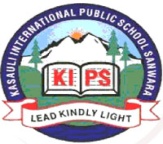 HOLIDAYS HOMEWORK (2021)CLASS –VIIIS.No                       Home WorkSub. TeacherScience1.) Write any 15 scientific facts on your notebook, which gives you scientific knowledge. (Watch National geography channel to get scientific knowledge OR get information from Newspaper)2.) Write and learn Common diseases (in animals and plants), Seasonal crop, wild life sanctuaries (top four), extinct animals (any four), National parks with state name (any five) and domestic animals.3.) Make an activity scrap file/Notebook, cover it beautifully; collect and write the name of different flower(any five), leaves(any five), insects(any five) and crops(any five) present in your locality, preserve them in the folds of news paper and paste on scrap file/Notebook.Pooja ThakurHindiप्रतिदिन एक पृष्ठ सुलेख लिखो। (20)किन्हीं पाँच विषयों पर पाँच अनुच्छेद और पाँच पत्र लिखो।DharmenderEnglish1. InterviewInterview your parents / grandparents to find out about the things they used to do when they were your age which no longer exist/ no longer followed or done. E.g. Hobbies, Childhood, Leisure time activities Games Customs practiced etc. Minimum 10 questions. Make it interesting. Your interview must have a lot of details for the reader to understand the yesteryears clearly. Have fun! 2. Newspaper Activity:- Pick out any two words from the newspaper everyday. Write their pronunciation, English and Hindi meanings and make sentences of your own in English Holiday H.W notebook.3. PHOTOSHOP Click 3 interesting photographs. Then, describe them in your own words. Give heading to your writing. Enjoy Clicking!4. ReadingRead 1-4 chapters of your English Literature Book .5. Project	Make a beautiful creative chart on any one of the following topics (if chart is available at home)1. Parts of Speech2. Tenses3. Adjectives4. Synonyms& Antonyms*Do your work neatly in cursive hand writing only.Anuradha GaurSocial ScienceDraw a flowchart on Solar System, What do you mean by it? Write and learn capitals of all states and Union Territories of India. Draw a flowchart on Resources. Learn basics terms of Civics. Pick up one current news daily and write about how that news influences the nation.Suman SharmaMathematics(Addition, subtraction, multiplication, division) sums, Number name according to Indian and International system , Roman numbers (till ten thousands), Fraction numbers (addition, subtractions, multiplication, division), Decimal numbers (addition, subtractions, multiplication, division), Divisibility rules, Area and perimeter, Types of triangles on the basis of angles and sides, Angles, HCF (by all three methods), LCM, Ratio, tables(2-20), Powers of integers, Integers (addition, subtractions, multiplication, division),BODMAS, Exponent, Data handling.Revise and write 5 questions chapter wise daily.Revise one table daily and write it too.Revise one divisibility rule daily and write it too.Richa Arora